RE: Hungerhill Rome Trip 201819 April 2018 Dear parents/carers,As the departure date for the Rome trip approaches we wanted to take the opportunity to write to you with some ‘final thoughts’ and to address any questions we have been asked since the information evening.Please take the time to read this letter carefully.Confirmed ItineraryFriday 25th MayTravel to RomeLight meal upon arrivalSaturday 26th MayBreakfast at the HotelTime Elevator interactive ridePiazza Venezia, Trevi Fountains and Pantheon for sightseeing and picturesLunch at a local restaurantVisit to the Colosseum for a guided tourVisit to gelataria for Italian ice creamAfter the visit to the gelataria, group to walk to the Roman ForumEvening meal at a local restaurant Evening photography walkSunday 27th MayBreakfast at the Hotel – packed lunches provided for lunch at the beach, opportunity to purchase drinks/snacks from local shopsCoach to Ostia for a full day excursionArrive at Ostia Antica with free time to explore the ancient ruinsLunch to be eaten on the coach before arriving at Hibiscus BeachSurf lessons at the beach provided by Pettirosso Surf Late afternoon return to Rome (group will be able to change at the surf school)Group to freshen up and change before walk to a local restaurant for evening mealQuiz nightMonday 28th MayBreakfast at the Hotel.  Check out with luggage left in storageCatch the Metro to the Vatican City to visit the Vatican Museums and Sistine ChapelVisit St. Peter’s Basilica for a guided tourLunch at a local restaurantWalk back towards to hotel taking in Castel Sant’Angelo and Pont Sant’AngeloFree time for shopping at Piazza NavonaReturn to collect luggage before departing for airportPassports, EHIC and moneyPlease check that your child has his/her passport, EHIC and money when they arrive at school.  Passports and EHICs will be collected in for safe keeping and checking then handed out again upon arrival at the airport.  At this point they will be your child’s responsibility until they are collected in again when we reach the hotel.  They will be handed out again when we check out of the hotel.  Please can we ask that you impress upon your child the importance of looking after their passport and travel documents – last year a student lost theirs which almost meant they couldn’t fly home.Departure dayOn the day of the departure your child will need to bring his/her books for their lessons periods 1-3 along with a pen and pencil.  The books can be left with their teachers but they should not bring their school bags as we will not be able to store them. They can bring their pen and pencil with them – it will get used at quiz night. The coach will leave school at 12:00. This will mean that your child will not have lunch in school but will need to bring a pack lunch to eat on the coach.  Please do not rely on purchasing food from the school canteen or eating in the airport as time may not allow for this.Students should bring their luggage to student reception before registration - please use the normal school gates to get into school.  They will be met there and given instructions by a member of staff.  During this time, passports and EHIC cards will be collected.  They will collect their luggage at the end of period 3 and make their way to the bus bays.  If you would like to see your child off, we kindly request that you do not park in the bus turning circle but use Thorne Road.Students will be issued with an ID card whilst on the coach.  It is their responsibility to ensure that they have this with them at all times during the trip.  They will also be given the emergency contact number which they will need to store in their phones.HotelThe hotel that we are stopping in is the three-star Hotel Edera.  This is a change to the hotel published in the booklets and is in a more central location.  Details for Hotel Edera are as follows: Via Angelo Poliziano, 75, 00184 Roma RM, Italy.  www.hotelederaroma.com/it/FlightsThe flight details are below.  As mentioned at the parents’ evening there is a printing error relating to the return airport in your information booklet.  I can confirm that we are flying from and returning to Liverpool John Lennon and that the flight numbers are correctly printed.Depart Liverpool John Lennon 17:25 arriving in Rome Fiumicino 21:10Flight number 0B 5515 (Blue Air)Depart Rome Fiumicino 22:10 arriving in Liverpool John Lennon 23:55  Fight number 0B 5516 (Blue Air)We expect to arrive back into Hungerhill School at approximately 03:00 on Tuesday 29th May but, as always, flights can be delayed.  We will ask students to contact you upon landing in the UK and update you when we are closer to school.Please ensure that you are at school to meet your child when the coach arrives – as much as we like children, I’m sure we will be ready to hand them back at this point!  Please feel free to make use of the staff car park when collecting your child but leave the turning circle clear.LuggageWe are pleased to confirm that the airline has increased the luggage allowance to 20kg as our luggage will now be checked into the hold.  Please note, however, that the dimensions of the luggage must remain the same in order for all the bags to fit on the coach; luggage must be a maximum of 55x40x20cm.  
Your child will also be permitted one small bag as hand luggage – around the size of a school bag.  
This bag must not weigh more than 10kg.  Please ensure that you measure and weigh all luggage before arriving at school on the day of departure.  The school will not accept responsibility for any excess luggage charges.Whilst it is a good idea to bring some form of entertainment, please remember that this will count in your weight allowance.  Towels are provided at the hotel but your child should bring a lightweight beach towel.Please try to pack all liquids in your child’s hold luggage.  Packing them in their carry-on bag will cause delays at check in and they could be asked to leave items behind if they do not meet the carry on restrictions.  Liquids may be carried in hand luggage if absolutely necessary, provided they are stored in containers no bigger than 100ml and are carried in a clear, re-sealable plastic bag with maximum dimensions of 20x20cm.  Each passenger can carry a maximum of 1000ml but can only have one plastic bag.  Please visit www.gov.uk/hand-luggage-restrictions for more information on carry on restrictions. Kit tick listClothingComfortable footwear, suitable for walking – we strongly recommend sports or walking shoes – flat soled Converse/Vans style shoes are not suitable.A jacket or hoodie (take onto aeroplane, do not pack).Lightweight trousers and a shirt that covers shoulders and midriff to wear when visiting religious sites. Please note that if you are not suitably dressed for the Vatican you can be refused entry.  Shorts etc. are fine for the rest of the time.Swimwear.Spare underwear and socks.A change of clothes for the evening meal – casual, comfortable clothing.A hat is recommended – we will be doing a lot of walking in hot temperatures.Sunglasses.A beach bag for swimwear, towels, sun cream etc. – this must be packed in the case if it is in addition to your child’s carry-on bagToiletries Sun cream and after sun.Shower gel, shampoo and deodorant Toothpaste and tooth brush.Hair styling products.Sanitary productsPlasters in case of blistersRecommended/optional itemsCamera/phone cameraChargers, power bank, headphones and travel adapters for electronics.An empty water bottle (Italy meets WHO guidelines on drinking water and there are several drinking fountains throughout the city).Entertainment for travelling and in the hotel – cards, games, reading material etc.Please note that any electrical items to be carried onto the plane should be charged and able to be shown working if requested by airport security.MoneyYour child may wish to bring a small amount of money for snacks, drinks etc. or for food in the airport (time permitting).  There will be opportunities for souvenir shopping if your child would like to bring additional money but we recommend bringing no more than €50.  Students will have full responsibility for any money they do bring.Please have all money changed into Euros prior to travelling, there will be no opportunity to exchange money on the trip.  Your child may also want to bring a small amount of £GBP for snacks, entertainment etc. in the airport.Updates – Twitter and InstagramWe’d love to keep you updated on our travels in Rome.  If you would like to follow our adventures, you can do so via Twitter or Instagram where we will be posting daily updates and sharing photos.  We will also post updates relating to travel, such as when we land or any delays to the flights.For Twitter go to www.twitter.com/HungerhillRomeFor Instagram go to www.instagram.com/HungerhillRomePlease note that you do not have to be registered with Twitter or Instagram to view our updates.We hope that your child is looking forward to the trip as much as we are.  Should you have any further questions please don’t hesitate to get in touch.Buon viaggio!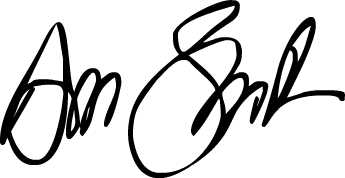 Mr D. ShortTrip Leader